Ausschreibung:     Trailkurs 19.05.2019 Ritterhof Heiligenthal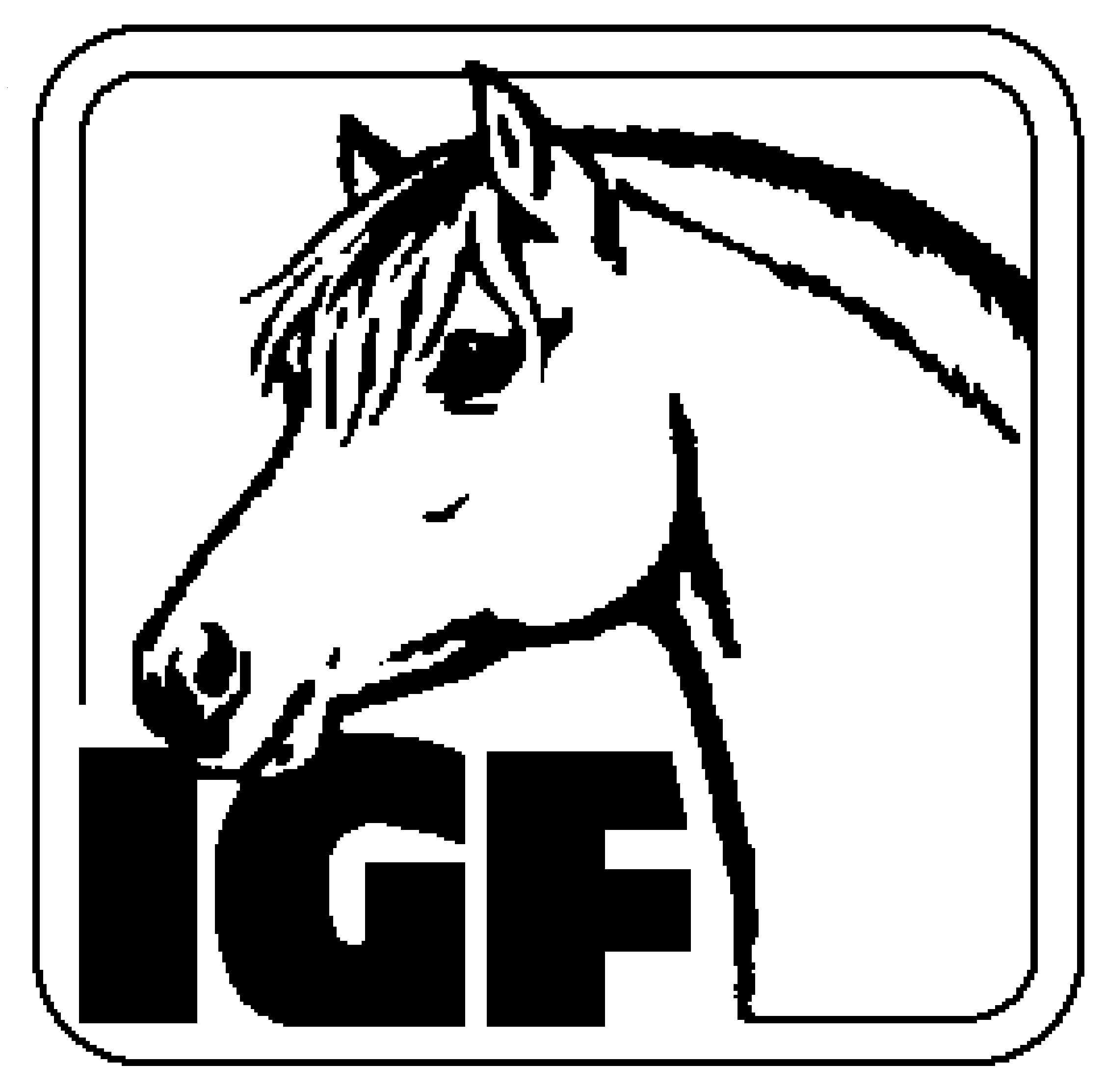 Veranstalter:			IGF e.V., Teichweg 6, 31619 Binnen				Tel.: 05023-983239, Fax: 05023-9000330Ausrichter			IGF Regionalgruppe Sachsen – Anhalt				Jana Beiersdörfer	Tel. 034783 900066				Rosenweg 10, 06347 Gerbstedt OT AdendorfTermin / Ort:			Sonntag   19.05.2019       1h vormittag  	   Präzisionsparcours				Sonnatg   19.05.2019       1h nachmittag       Aktionsparcours				Ritterhof Heiligenthal, 				06347 Gerbstedt, OT Heiligenthal, HelmsdorferStr.15	Die genau Zeit - / Grupperneinteilung wird nach Nennschluss bekannt gegebenAlter der Teilnehmer:	ab 10 Jahre  Alter der Pferde:		ab 4 JahreNenngelder:	Achtung:			pro Stunde	IGF -   Jugend	 (bis 21 Jahre)	 	 5,00  €						IGF -   Mitglieder			 6,00  €						Nicht - Mitglieder	 		 8,00  €						Miete Schulpferd	         		10,00 €zu zahlen: 			bar mit Abgabe der Nennung in der Reitschule Ritterhof HeiligenthalNennschluss:		Sonntag  12.05.2019Inhalt der Veranstaltung:	Trailkurs AllroundparcoursDas Durchreiten von verschiedenen Hindernissen fordert und fördert die Aufmerksamkeit, die Verbundenheit und die Harmonie zwischen Reiter und Pferd. Ziel des Kurses ist es, die Regeln im Parcours zu kennen, als Reiter den Überblick zu behalten, die Hilfen zu verfeinern und die Durchlässigkeit des Pferdes zu verbessern. Aber auch das Vertrauen zwischen Reiter und Pferd zu stärken.Am Vormittag geht um die Präzision / die Genauigkeit am Hindernis undam Nachmittag soll es etwas schneller, aber trotzdem pferdefreundlich und fehlerfrei sein.Voraussetzung für diesen Kurs ist das sichere freie Reiten im Schritt und Trab.Kursleiter: 			Jana Beiersdörfer   mehrfach IGF – BreitensportchampionSchulpferd mieten: 		in Absprach mit Frau Busch  Tel: 034783 900064Übernachtung: 		möglich in der Ferienwohnung auf dem Ritterhof.				Absprache direkt mit Elisabeth Busch,    Tel: 034783 900064 Besondere Bestimmungen:Den Anweisungen des Veranstalters und seiner Beauftragten ist während der Veranstaltung unbedingt Folge zu leisten.Es besteht zwischen dem Veranstalter, dem Ausrichter und dem Veranstaltungsleiter einerseits und den Teilnehmern, Besuchern, Pferdebesitzern und Reitern/Fahrern andererseits kein Vertragsverhältnis. Mithin ist jede Haftung für Diebstahl, Verletzungen bei Menschen und Pferden oder Beschädigung von Sachen ausgeschlossen. Insbesondere sind die Teilnehmer nicht “Gehilfen” im Sinne der §§ 278 und 831 BGB.Mit Abgabe der schriftlichen Nennung bzw. bei zugelassener Nachmeldung mit Eintreffen auf dem Veranstaltungsplatz erkennt der Teilnehmer die Bestimmungen dieser Ausschreibung verbindlich an.Für jedes Pferd muss eine Tierhalterhaftpflichtversicherung bestehen; jedes Pferd muss frei von (ansteckenden) Krankheiten und ausreichend geimpft sein.Für Kinder unter 18 Jahren besteht Helmpflicht! Älteren Teilnehmern wird das Tragen eines Helmes empfohlen.  (angepasster Helm - DIN Norm - mit 3 oder 4 Punkt - Sicherung) Bei Geländeritten und -prüfungen ist die Sturzweste für alle Teilnehmer Pflicht. Bei Ausritten ins Gelände / Wald sind Sturzwesten empfehlenswert. Bei Ausfall der Veranstaltung durch Verschulden des Veranstalters, werden die Teilnehmergebühren zurück erstattet.Anmeldung zum:	Trailkurs auf dem  Ritterhof Heiligenthal  19.Mai 2019Ort:  Ritterhof Heiligenthal  			Datum:  19.05.2019Angaben zum Reiter:Name:		………………………………………………………………………………………………………….Anschrift:	………………………………………………………………………………………………………….		………………………………………………………………………………………………………….Telefon:  …………………………………………………..	   e-mail:  ……………………………………………..Teilnahme am    (bitte ankreuzen)      Präzisionsparcours  1h  ……..      Aktionsparcours   1h   ……..I GF – Mitglied     (bitte ankreuzen)    Ja   …...    nein   …...   	       IGF-Jugend    ja   …...        nein  ……Schulpferd mieten:       ja    …...· Nennung abgegeben mit Nenngeld in Höhe von:    …………………………..Angaben zum Pferd:Name:  	…………………………………………….     Rasse:    ……………………………………………...Alter:              Hengst         Wallach         StuteBesitzer:    ……………………………………………………………………………………………………………...Unterbringung:     (bitte ankreuzen)Pferd:       Box          Paddock                  Heu            KraftfutterReiter:                 Übernachtung                                                                            Mit Abgabe der Anmeldung erkenne ich die Ausschreibung sowie die besonderen Bestimmungen ausdrücklich an:Datum: Unterschrift / Reiter: 					Unterschrift / Pferdebesitzer: (bei Minderjährigen der Erziehungsberechtigte………………………………………………………..                     ………………………………………………………..